LAMPIRAN BSENARAI SEMAKAN PEGAWAI YANG MENGURUSKAN PEMBELIAN TERUS BARANGAN / PERKHIDMATAN MELEBIHI RM1,000 DI PTJBorang ini hendaklah diisi dan dilampirkan bersama-sama dengan dokumen yang berkaitan dan diserahkan ke Pejabat Bendahari Pusat Tanggungjawab yang berkenaan.Sebarang kemusykilan, sila rujuk kepada Unit Kewangan Zon/ Pejabat Bendahari UiTM Negeri/Cawangan yang berkenaan.1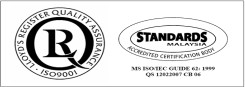 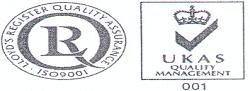 BILBARANGAN / PERKHIDMATAN………………………………………………………………………………………………………………………………………………………………SEMAKAN DANPENGESAHAN PTJSEMAKAN DANPENGESAHAN PTJBILBARANGAN / PERKHIDMATAN………………………………………………………………………………………………………………………………………………………………Ya(√) Tidak(X)Tidak Berkaitan (-)Tanda Tangan , Nama dan Tarikh1.Pelawaan telah dibuat mengikut format Pekeliling Bendahari Bil 4 Tahun 2012. Bagi pembelian peralatan, jika vendor menggunakan kepala surat masing-masing, semua maklumat syarat seperti tempoh serahan, jaminan dan sebagainya adalah lengkap dan tempoh sebut harga masih sah laku.2.Jika lebih dari satu vendor dipelawa, pelawaan	telah dibuat secara berasingan kepada vendor yang berasingan.3.Mempelawa di kalangan Panel Pembekal Kementerian Kewangan bagi ítem yang telah ditetapkan oleh Kementerian Kewangan misalannya panel perabot berasaskan kayu, perabot logam, perabot kerusi berasaskan kain dan seumpamanya. (Sila rujuk: http://www.bendahari.uitm.edu.my/e- pekeliling/pekeliling-kontrak-perbendaharaan.html)4.Prestasi vendor yang dipilih adalah baik dan memuaskan. (Berdasarkan Laporan Prestasi Vendor/ Senarai Vendor Bermasalah yang disediakan oleh PTJ atau UKZ/Pejabat Bendahari dari semasa ke semasa).5.Pegawai yang memilih vendor dan membuat pelawaan tidak mempunyai perhubungan persaudaraan atau mempunyai kepentingan peribadi dengan vendor yang dipelawa.6.Disertakan :Borang PB 3/80 Pindaan (1/2002) atau surat kelulusan lain yang berkaitan (Jika berkenaan).Dokumen sebut harga dari vendor.Jadual Penilaian atau Lampiran A, lengkap dan telah disahkan oleh Jawatankuasa Teknikal yang berkaitan dan diluluskan oleh Ketua Jabatan.7.Sebut harga diterima dalam sampul surat yang tertutup dan dibuka oleh 2 orang pegawai PTJ serentak pada tarikh tutup yang ditetapkan.8Pegawai / pegawai-pegawai yang telah menandatangani dokumen ini adalah bertanggungjawab sepenuhnya di atas penyemakan dan pengesahan yang diberi di atas.Pegawai / pegawai-pegawai yang telah menandatangani dokumen ini adalah bertanggungjawab sepenuhnya di atas penyemakan dan pengesahan yang diberi di atas.Pegawai / pegawai-pegawai yang telah menandatangani dokumen ini adalah bertanggungjawab sepenuhnya di atas penyemakan dan pengesahan yang diberi di atas.